June 26, 2014Steven V. King, Executive Director and SecretaryUtilities and Transportation Commission1300 S. Evergreen Park Dr. SWP.O. Box 47250Olympia, WA 98504-7250RE:	Washington Utilities and Transportation Commission v. Execuvan Rental LLC	Commission Staff’s Response to Application for Mitigation of Penalties TE-141062Dear Mr. King:On May 27, 2014, the Utilities and Transportation Commission issued a $1,000 Penalty Assessment in Docket TE-141062 against Execuvan Rental, LLC for 10 violations of Washington Administrative Code (WAC) 480-30-071, which requires charter and excursion carriers to furnish annual reports to the commission no later than May 1 each year.1On June 12, 2014, Execuvan Rental, LLC wrote the commission requesting mitigation of penalties (Mitigation Request).2  In its Mitigation Request, Execuvan Rental LLC does not dispute that the violation occurred.  The company provided a statement as to the reasons for the request being the changes to the ownership of the company, minimal operations due to the dissolving of the partnership, a change of address not being submitted to the commission by the vacating partner and thus the annual report mailing not being received by the remaining active partner.It is the company’s responsibility to ensure that the regulatory fee is paid and the annual report is filed by the May 1 deadline.  On February 28, 2014, Annual Report packets were mailed to all regulated charter and excursion companies.  The instructions for annual report completion page of the annual report informed the regulated company that it must complete the annual report form, pay the regulatory fees, and return the materials by May 1, 2014, to avoid enforcement action.UTC Annual ReportsJune 26, 2014Page 2On May 20, 2014, Execuvan Rental filed an incomplete 2013 annual report.  The required information, payment for regulatory fees and late payment penalties were received by the commission on June 9, 2014.  The company has been active since September 25, 2013.  No previous violations of WAC 480-30-071 are on commission record.  The UTC also recently adopted new rules requiring the annual report to be filed by May 1 while the regulatory fees remained due on December 31.  Despite the commission communication regarding these filing changes to all regulated charter and excursion companies, commission staff supports the company’s request for mitigation.  Staff recommends a reduced penalty assessment of $200.If you have any questions regarding this recommendation, please contact Amy Andrews, Regulatory Analyst, at (360) 664-1157, or aandrews@utc.wa.gov.Sincerely,Sondra Walsh, DirectorAdministrative ServicesATTACHMENT A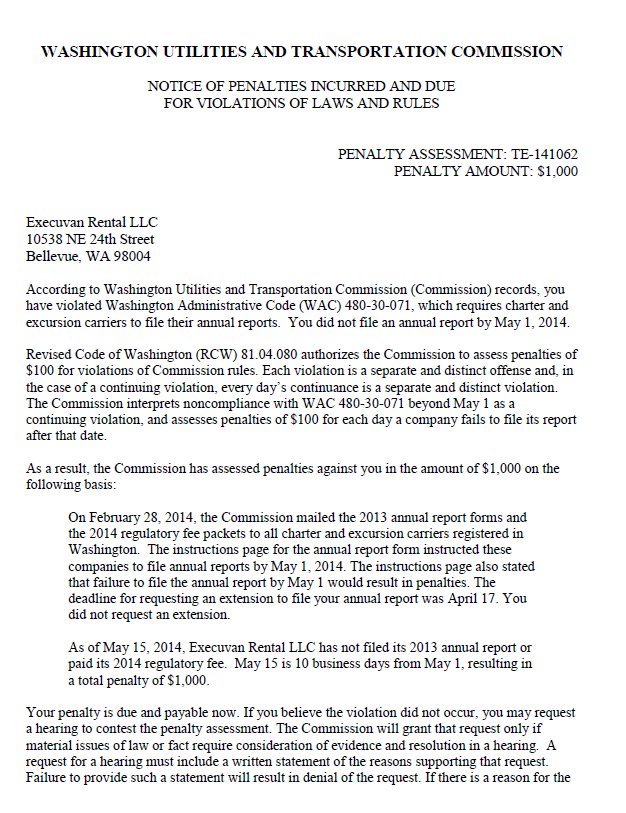 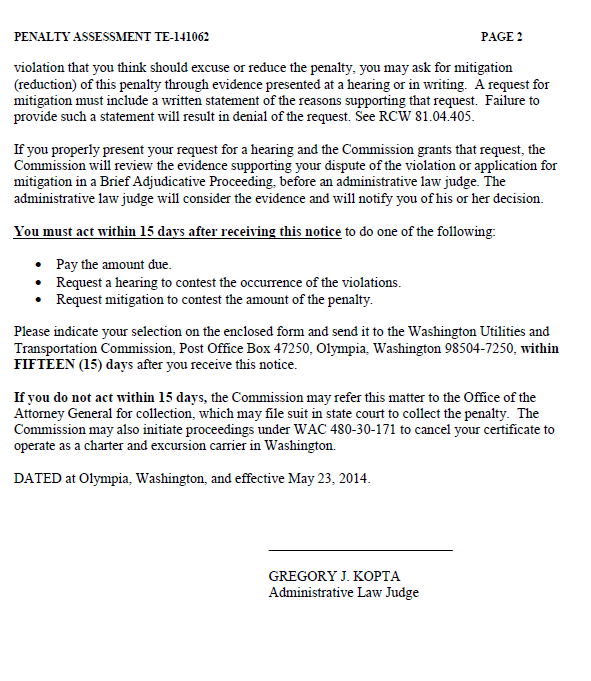 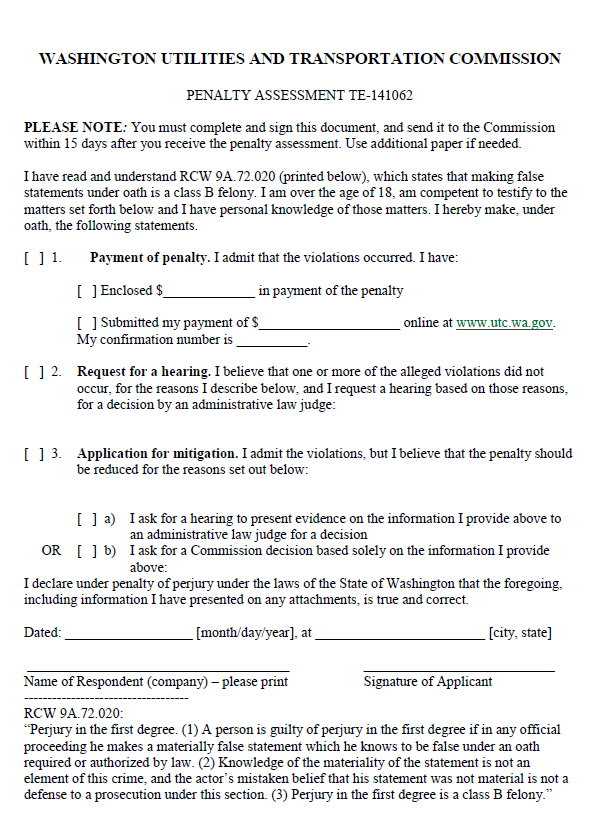 ATTACHMENT B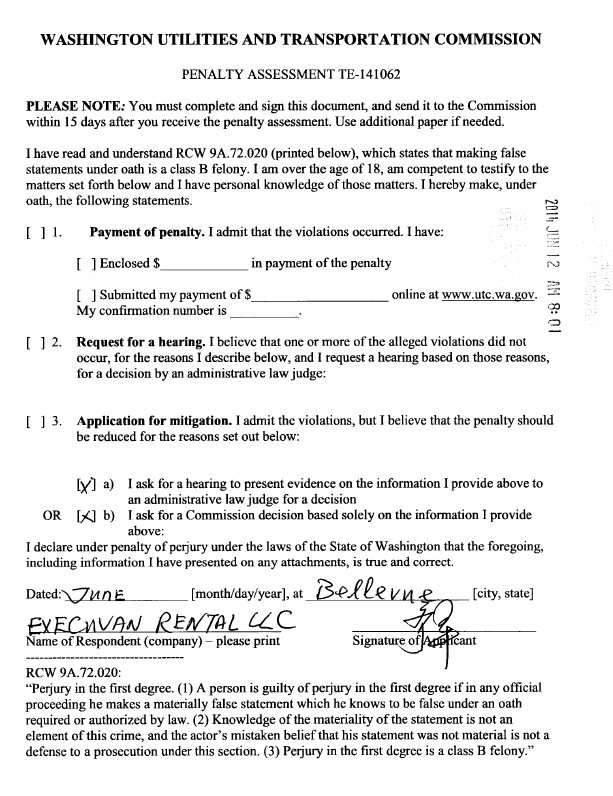 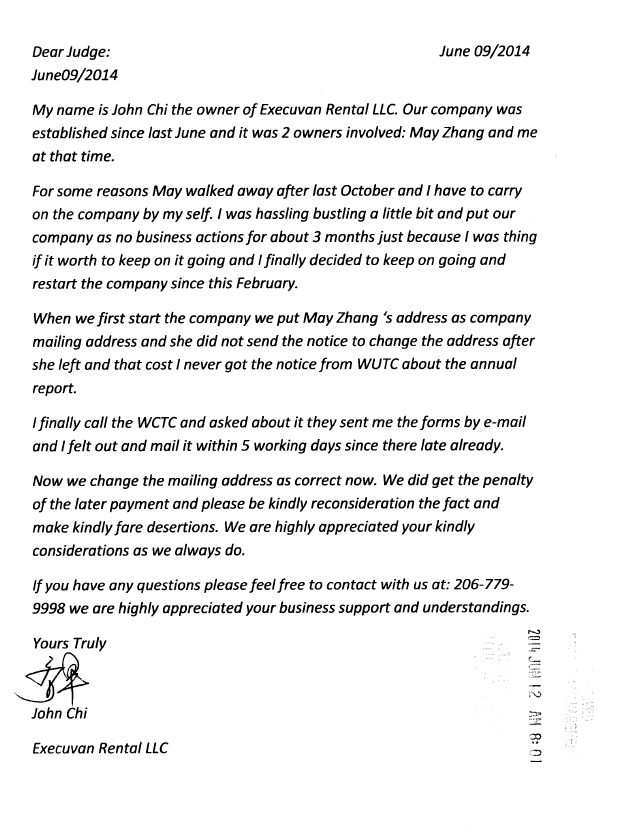 